МУНИЦИПАЛЬНОЕ  БЮДЖЕТНОЕ ОБЩЕОБРАЗОВАТЕЛЬНОЕ  УЧРЕЖДЕНИЕ «ВАРВАРОВСКАЯ  СРЕДНЯЯ ОБЩЕОБРАЗОВАТЕЛЬНАЯ ШКОЛА» АЛЕКСЕЕВСКОГО  ГОРОДСКОГО ОКРУГАПРИКАЗ 20.02.2023 г                                                                                                                № 10О Порядке ознакомления участников государственной итоговой аттестации по образовательным программам среднего общего образования с результатами экзаменов в 2023 годуНа основании приказа управления образования администрации Алексеевского городского округа «О Порядке ознакомления участников государственной итоговой аттестации по образовательным программам среднего общего образования с результатами  экзаменов  в 2023 году», с целью обеспечения своевременного ознакомления участников государственной итоговой аттестации по образовательным программам среднего общего образования (далее – ГИА-11) с результатами экзаменов по всем учебным предметам в МБОУ «Варваровская СОШ» в 2023 году  приказываю:1. Заместителю директора Рогоза О.В.:1.1. Ознакомить под подпись всех участников ГИА-11, а также их родителей (законных представителей) с Порядком, утвержденным приказом министерства образования Белгородской области.2.2.  Обеспечить своевременное информирование участников ГИА-11 о результатах экзаменов,  соблюдая режим информационной безопасности, служебной и конфиденциальной информации, ставшей  известной в силу выполняемых работ в рамках проведения ГИА, в соответствии с Федеральными законами в части работы с персональными данными.2.3.Разместить данный Порядок на  официальном сайте школы.3. Контроль за исполнением приказа возлагаю на заместителя директора.            С приказом ознакомлена:	                                       О.В. Рогоза       					 							 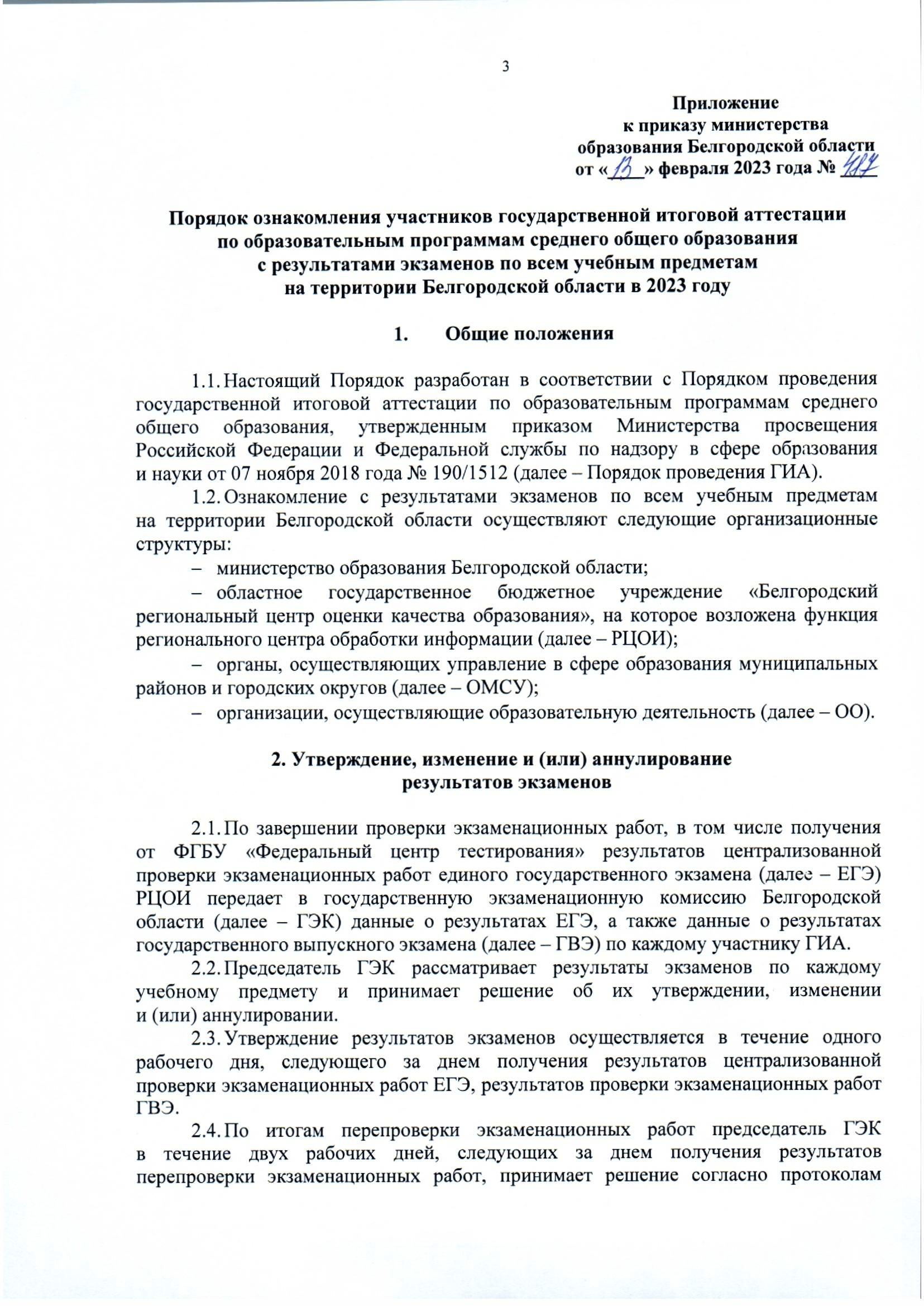 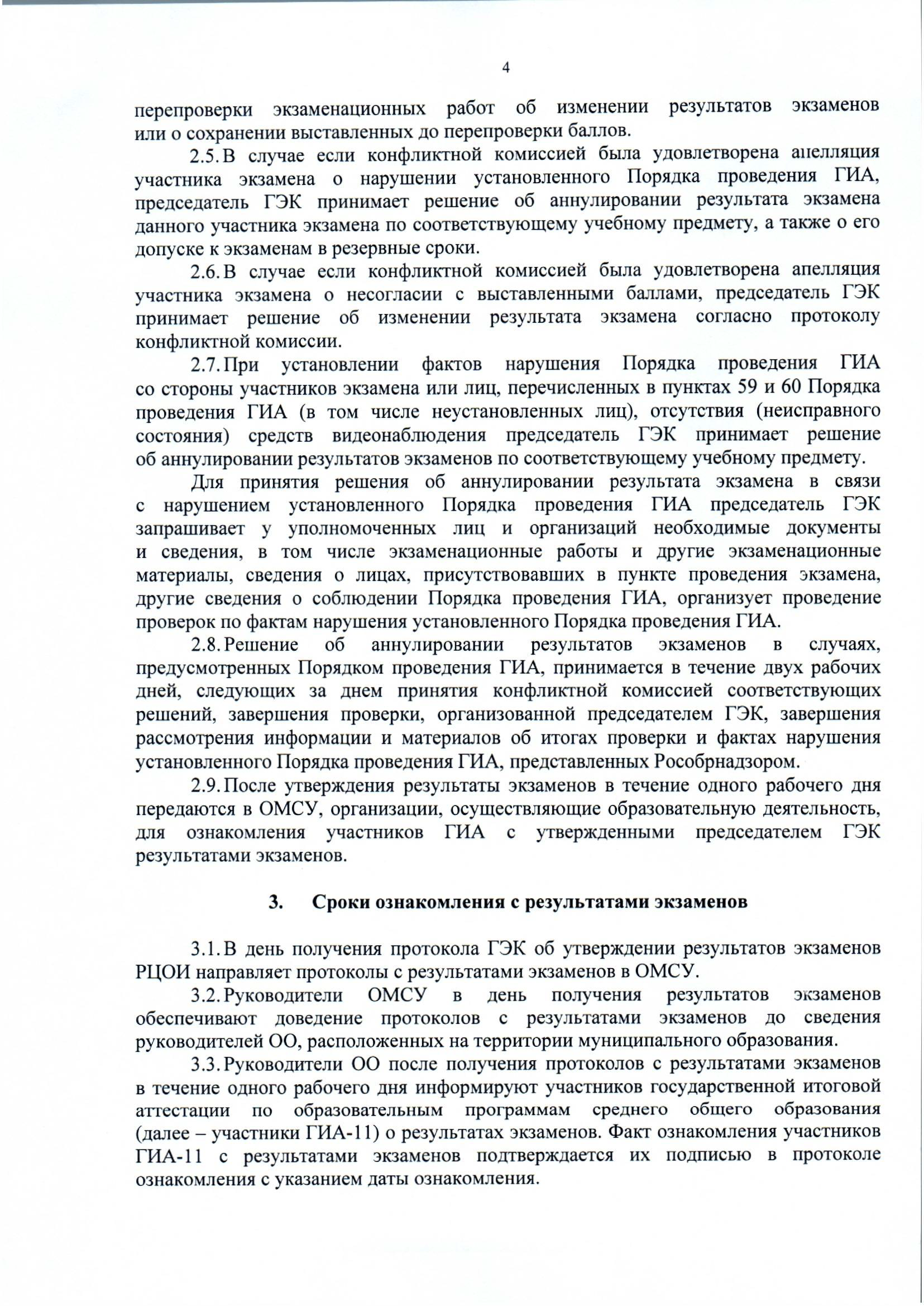 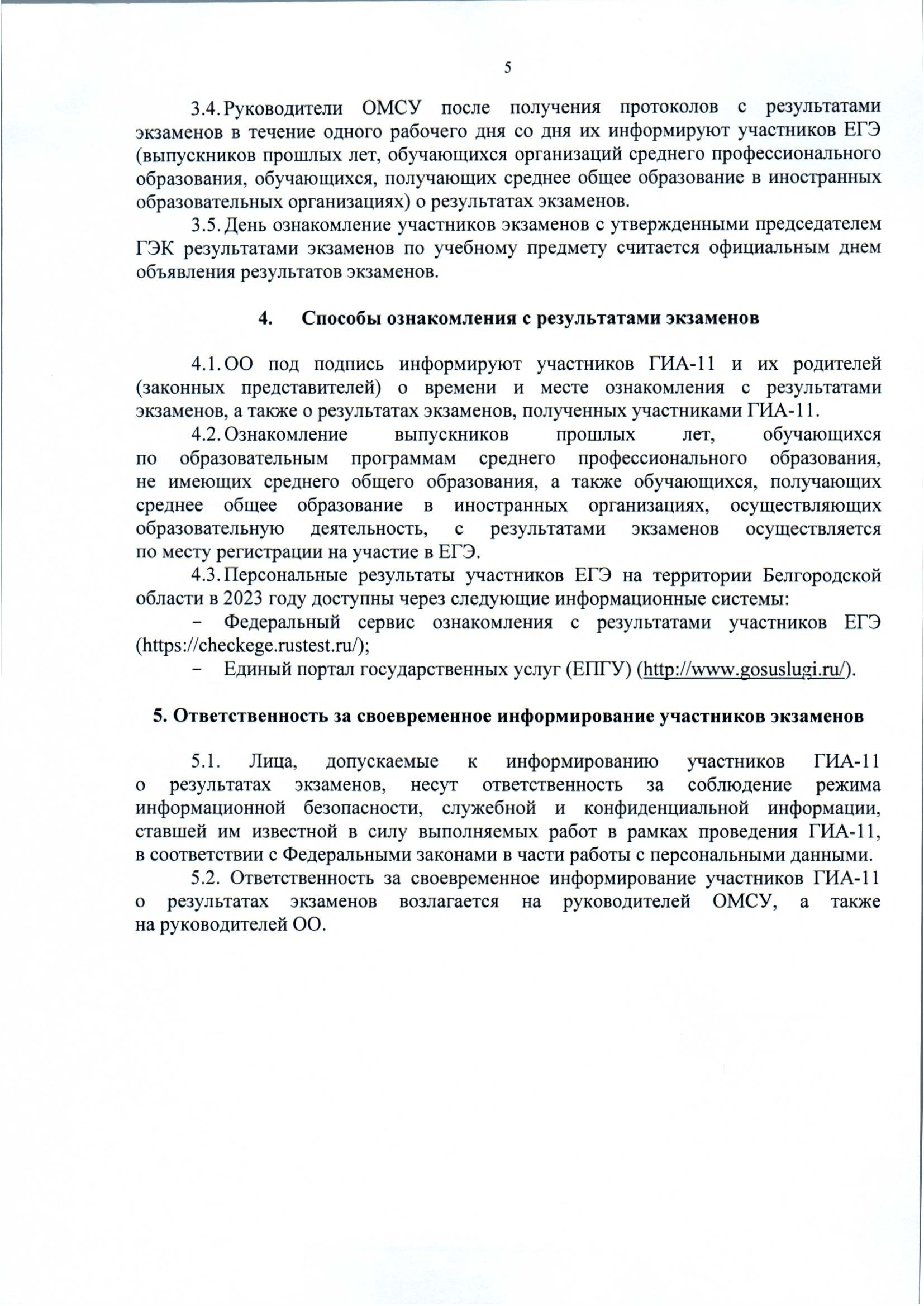                Директор школы                                                          Л.В. Верещак 